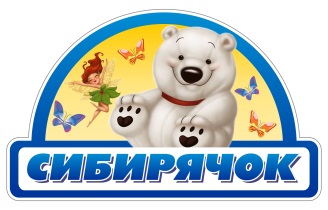 Муниципальное бюджетное дошкольное образовательное учреждение «Детский сад комбинированного вида № 1 «Сибирячок»633011, Новосибирская область, город Бердск, м-он Северный,20/1Тел.(8-241) 3-70-34 e-mail: bsk du01@mail.ruКонспект театрализованнойдеятельности«Драматизация сказки В. Сутеева «Под грибом »                                               Воспитатель: Решетникова И.А.Бердск – 2016Цель: Создание условий для заинтересованности детей в театрализованной игре.Задачи:Обучающие:- учить детей обыгрывать сюжет знакомой сказки;- активизировать речевую деятельность детей;- упражнять в подборе  простых предлогов;- продолжать обучать средствам выразительности речи;Развивающие:- развивать умение понимать основную идею сказки, сопереживать героям;- побуждать детей к активному общению, умению строить диалог;- развивать умение передавать различные состояния и характеры героев, используя интонационно-образную речь, сочетать в роли движение и текст;Воспитательные:- воспитывать коммуникативные  качества: партнерские отношения между детьми, дружелюбие, отзывчивость, готовность оказать помощь другу в трудную минуту;- воспитывать любовь к русскому народному творчеству.Материалы и оборудование: декорации осеннего леса, костюмы героев, муляжи грибов, цветов, дом, декоративная береза, листья различных деревьев.Предварительная работа:Речевое развитие:- Чтение и пересказ сказки  В. Сутеева «Под грибом», беседа о героях сказки;- пальчиковые игры, игры - пантамимы, игры на звукоподражание.Познавательное развитие:- рассматривание иллюстраций насекомых и животных;- дидактические игры « Чей силуэт?»; «Четвертый лишний»; «Съедобный – несъедобный»;- чтение стихов, потешек, загадок о героях сказки.Художественное творчество:- рисование героев сказки «Под грибом»;- лепка  «Грибы»Музыка:- слушание музыки;- музыкально-динамическая игра «За грибами».Физическое развитие:- подвижные игры «Лиса и зайцы», «Воробышки и ястреб», «Кот и мыши».Ход деятельности:Дети – артисты прячутся в домике, дети – зрители заходят в  музыкальный зал.Выходит воспитатель в роли ведущего в костюме бабушки-сказительницы.В: Здравствуйте, дорогие зрители! Увидеть интересную сказку, не хотите ли?Дети: Хотим!В: Тогда представьте, что вы настоящие зрители, пришли в настоящий театр! Как себя нужно вести в театре? Ответы детей.В: Тогда сказка начинается! Но сначала, отгадайте загадки, и тогда вы узнаете, какие герои есть в этой сказке! И отгадаете название сказки!1.На поляне возле елок  Дом построен  из иголок  За травой не виден он  А жильцов в нем миллион (О муравьях)2.Над цветком порхает, пляшет,   Веерком узорным машет (Бабочка)3.Под полом таится   Кошки боится. (Мышь)4. Чик,чирик! К зернышкам прыг,    Клюй не робей    Это кто ? ( Воробей )5. Длинные ушки , быстрые лапки   Серый не мышка   Кто это ? ( Зайчишка)6. Хвост пушистый   Мех золотистый,   В  лесу живет,   В деревне кур крадет . (Лиса)7. Летом в болоте    Вы ее найдете    Зеленая квакушка    Кто это? (Лягушка)8. Рыжая плутовка спряталась под елкой    Зайца ждет, хитрюга та     Как зовут ее (Лиса)В: Все эти герои пришли из сказки, которая называется «Под грибом».В: Послушайте сказку замечательного детского писателя  .Выразительное рассказывание сказки ведущим.Как-то застал Муравья сильный дождь.Куда спрятаться?Увидел Муравей на полянке маленький грибок, добежал до него и спрятался под его шляпкой.Сидит под грибом - дождь пережидает.А дождь идёт всё сильнее и сильнее…Ползёт к грибу мокрая Бабочка: Ребенок - бабочка - Муравей, Муравей, пусти меня под грибок!Промокла я - лететь не могу! Ребенок-муравей -  Куда же я пущу тебя? - Я один тут кое-как уместился.Ребенок - бабочка - Ничего! В тесноте, да не в обиде. В: Пустил муравей бабочку под грибок.А дождь ещё сильнее идёт…Бежит мимо Мышка: Ребенок - мышка - Пустите меня под грибок!Вода с меня ручьём течёт.Бабочка и Муравей -  Куда же мы тебя пустим?Тут и места нет.Ребенок - мышка - Потеснитесь немножко!Потеснились — пустили Мышку под грибок. В: А дождь всё льёт и не перестаёт…Мимо гриба Воробей скачет и плачет: Ребенок-воробей - Намокли перышки, устали крылышки!Пустите меня под грибок обсохнуть, отдохнуть, дождик переждать!Бабочка , муравей  и  мышка- Тут места нет.Ребенок-воробей - Подвиньтесь, пожалуйста!Бабочка , муравей  и  мышка- - Ладно. В : Подвинулись -  нашлось  и воробью место.А тут Заяц на полянку выскочил, увидел гриб. Ребенок – заяц - Спрячьте, - кричит, - спасите!За мной Лиса гонится!.. Ребенок-муравей - Жалко Зайца,- Давайте ещё потеснимся. В:Только спрятали Зайца - Лиса прибежала. Ребенок-лиса -  Зайца не видели? . Бабочка, муравей, мышка - Не видели. В: Подошла Лиса поближе, понюхала: Ребенок-лиса - Не тут ли он спрятался?Бабочка, муравей, мышка -  Где ему тут спрятаться! В: Махнула Лиса хвостом и ушла.К тому времени дождик прошёл -  солнышко выглянуло. Вылезли все из-под гриба - радуются. В: Муравей задумался и говорит:- Как же так? Раньше мне одному под грибом тесно было, а теперь всем пятерым место нашлось! Ребенок-лягушка -  Ква-ха-ха! Ква-ха-ха! - Эх, вы! Гриб-то… В: Не досказала и ускакала.Посмотрели все на гриб и тут догадались, почему сначала одному под грибом тесно было, а потом и пятерым место нашлось.А вы догадались?(Под дождиком гриб вырос и стал большой)В:Да, шёл сильный дождь, грибок подрос, стал большим, и всем зверятам хватило под ним места.В: Каких героев сказки вы запомнили?В: Всем большое спасибо, зрителям за внимание , а артистам за игру.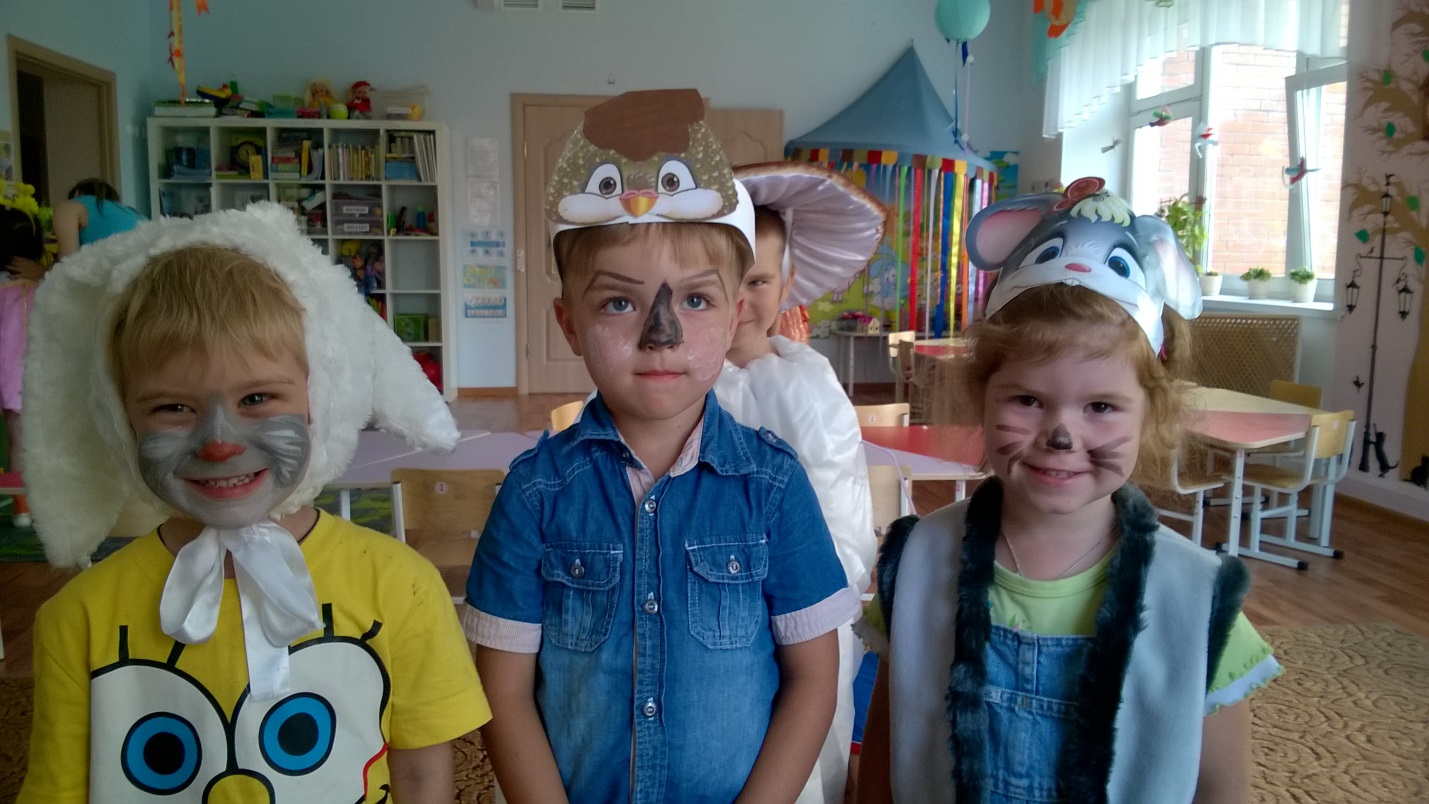 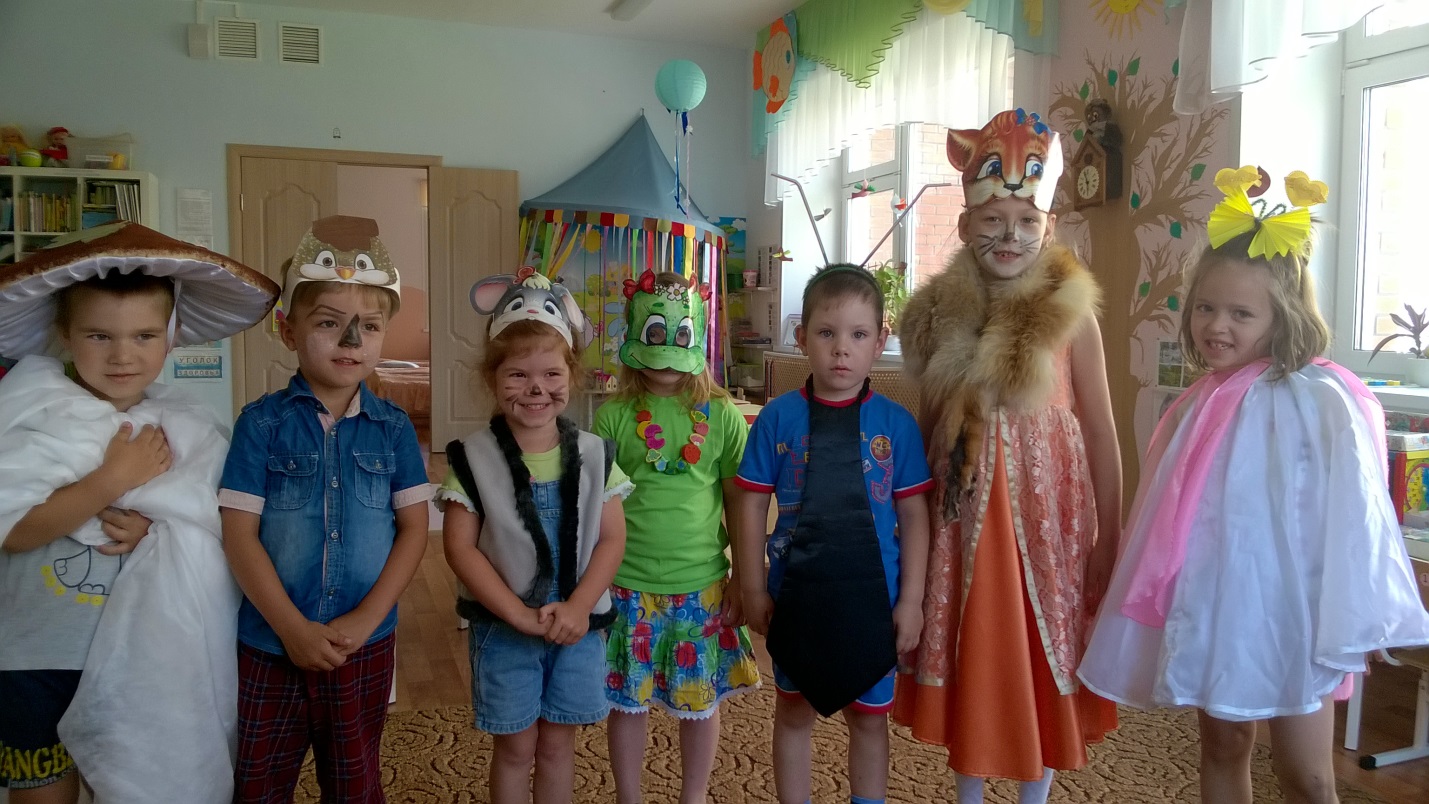 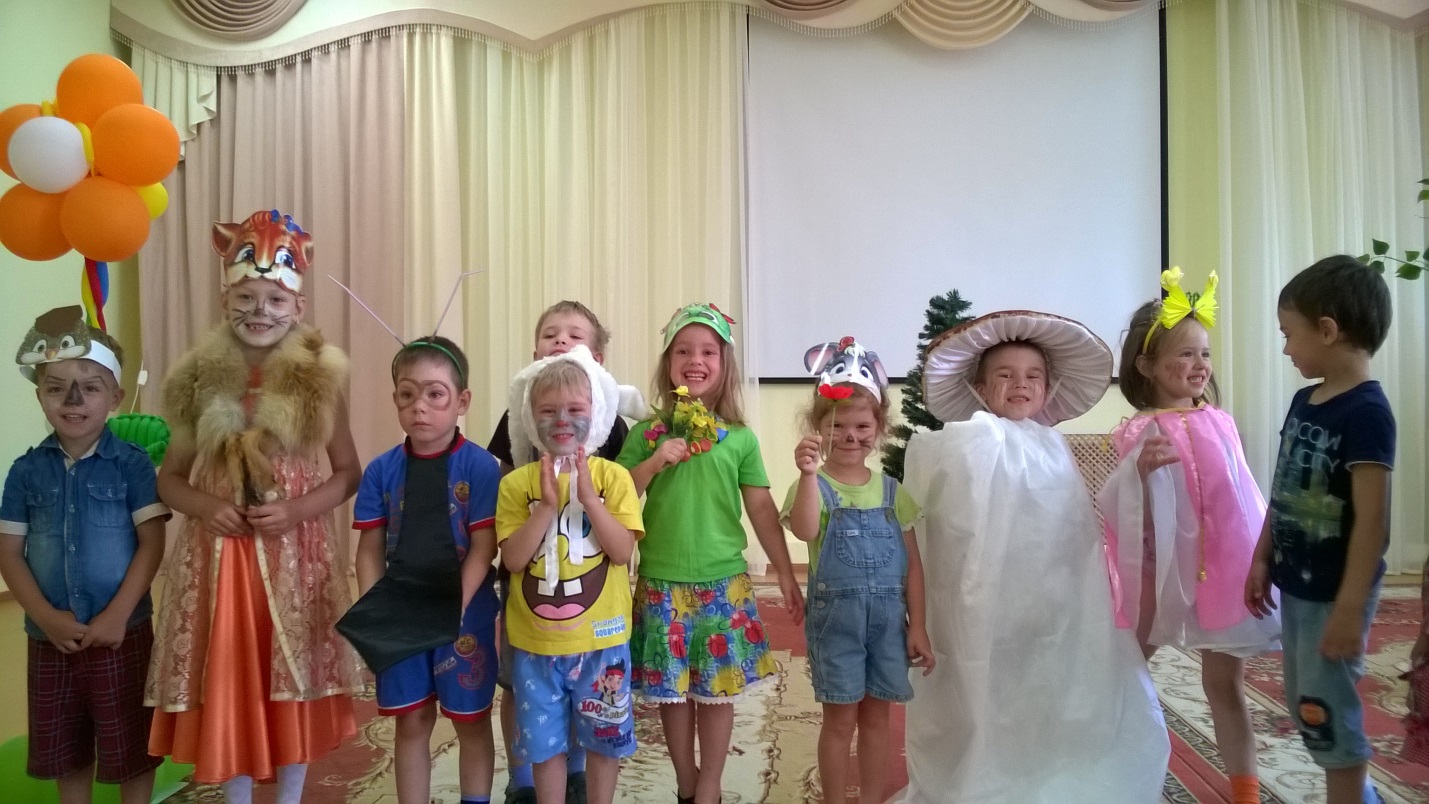 